CONTEXTUAL DATACONTEXTUAL DATACONTEXTUAL DATACONTEXTUAL DATACONTEXTUAL DATANUMBERS ON ROLLEALCLADISADVANTAGEDEXCLUSIONSSEND (support)SEND EHCPOVERALL ATTENDANCEPAOFSTEDOFSTEDOFSTEDDATE OF LAST INSPECTIONDATE OF LAST INSPECTIONGRADE GRADE Key Issue 1Key Issue 2Key Issue 3SELF EVALUATION ELEMENTSELF EVALUATION ELEMENTSELF EVALUATION ELEMENTSELF EVALUATION ELEMENTOFSTED CRITERIASCHOOL JUDGEMENTSCHOOL JUDGEMENTSCHOOL JUDGEMENTOFSTED CRITERIAAUTUMN TERMSPRING TERM SUMMER TERM Quality of education Behaviour and attitudes Personal developmentLeadership and management Overall effectivenessSIP COMMENT ON SELF EVALUTIONSIP COMMENT ON SELF EVALUTIONSIP COMMENT ON SELF EVALUTIONSIP COMMENT ON SELF EVALUTIONSCHOOL PRIORITIES FOR IMPROVEMENT 2019-2020SCHOOL PRIORITIES FOR IMPROVEMENT 2019-2020Priority 1 Priority 2Priority 3IMPACT IN FOUNDATION SUBJECTS WIDER CULTURAL CAPITAL OPPORTUNITIES To what extent is your school curriculum fulfilling the National curriculum How is the school measuring impact across the curriculum?Is the curriculum mapped out so that learning is sequenced and building upon prior curriculum knowledge?How in depth do subject leaders know the subject areas they lead? How is this cascaded to all teachers and support staff?How engaged are governors in understanding the curriculum? (knowledge / expectations) Are there designated governor roles linked to the curriculum? What cultural capital opportunities are being provided for children? Has your school conducted any “deep dives”? THINGS TO CELEBRATE / GOOD PRACTICE IN SCHOOLHEADTEACHER CPD and WELLBEINGSTAFF CPD and WELLBEINGAre you supporting all staff in school with quality training opportunities?  Including teaching and support staffAre subject leaders receiving new/additional training in line with changes to the Ofsted Framework?Are there staff workload issues? SUMMARY OF DISCUSSIONSAGREED ACTIONSFOCUS FOR NEXT VISITSUMMARY OF DISCUSSIONSAGREED ACTIONSFOCUS FOR NEXT VISITSUMMARY OF DISCUSSIONSAGREED ACTIONSFOCUS FOR NEXT VISITADDITIONAL NOTES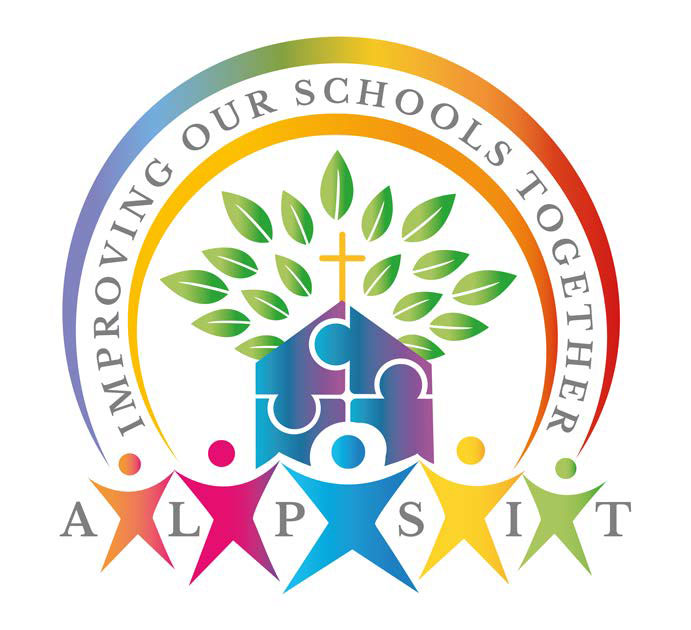 